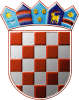 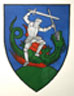         REPUBLIKA HRVATSKA                                                                                    MEĐIMURSKA ŽUPANIJAOPĆINA SVETI JURAJ NA BREGU                             OPĆINSKO VIJEĆEKLASA:410-01/17-01/06URBROJ: 2109/16-03-22-6Pleškovec, 30. lipnja 2022.Na temelju članka 35. Zakona o lokalnoj i područnoj (regionalnoj) samoupravi („Narodne novine“, broj 33/01., 60/01., 129/05., 109/07., 125/08., 36/09., 150/11., 144/12., 19/13., 137/15., 123/17., 98/19. i 144/20.), članka 20. stavka 1. Zakona o lokanim porezima („Narodne novine“, broj 115/16. i 101/17.) te članka 28. Statuta Općine Sveti Juraj na Bregu („Službeni glasnik Međimurske županije“, broj 08/21.), Općinsko vijeće Općine Sveti Juraj na Bregu na 07. sjednici održanoj 30. lipnja 2022. godine, donosiI.izmjene i dopune Odluke o općinskim porezima Općine Sveti Juraj na BreguČlanak 4. Odluke o općinskim porezima Općine Sveti Juraj na Bregu („Službeni glasnik Međimurske županije“, broj 17/17.) mijenja se i glasi:III. POREZ NA KUĆE ZA ODMORČlanak 1.Porez na kuće za odmor plaćaju pravne i fizičke osobe koje su vlasnici kuća za odmor.Porez na kuće za odmor plaća se u iznosu od 12,00 kuna/m2 korisne površine za odmor.Porez na kuće za odmor ne plaća se na kuće za odmor koje se ne mogu koristiti zbog ratnih razaranja i prirodnih nepogoda (poplava, požar, potres) te starosti i trošnosti.Porez na kuće za odmor ne plaća se na kuće za odmor za vrijeme dok su u njima smješteni prognanici i izbjeglice.Porez na kuće za odmor ne plaća se na odmarališta u vlasništvu jedinica lokalne i područne (regionalne) samouprave koja služe za smještaj djece u dobi do 15 godina.Poslove u vezi s utvrđivanjem i naplatom poreza na kuće za odmor obavlja Porezna uprava.Članak 7. Odluke o općinskim porezima Općine Sveti Juraj na Bregu („Službeni glasnik Međimurske županije“, broj 17/17.) mijenja se i glasi:Članak 2.Za korištenje javnih površina u vrijeme javnih manifestacija (Dani općine, proštenja i drugo) plaćaju se sljedeći iznosi poreza na korištenja javnih površina po danu:prodaja bižuterije, dječjih igračaka i slično te povremeno korištenje terasa i otvorenih prostora te prodavaonica na otvorenom (voćarnice, ugostiteljske terase i slično) za područje Općine sveti Juraj na Bregu, u slučajevima kada se javna površina koristi do 3 dana uzastopno:100,00 kuna dnevno za pokretne radnje koje prodaju obavljaju na stolovima dužine do 6 m, 150,00 kuna dnevno za pokretne radnje koje prodaju obavljaju na stolovima dužima od 6 m,150,00 kuna dnevno za ugostiteljske terase2. ugostiteljske usluge – 150,00 kuna po radnji;3. zabavni centar, zabavne i putujuće radnjedo 10,00 m2 – 2,00 kn/m2 po danuod 11,00 do 500,00 m2  - za prvih  10,00 m2 prema prethodnoj točci za svaki m2 iznad 10,00 m2 obračunava se 1,00 kn/m2 po danuiznad 500,00 m2  - za prvih 500,00 m2  prema prethodne dvije točke, za svaki m2 iznad 500,00 m2 obračunava se 0,50 kn/m2 po danu4. prodaja prehrambenih proizvoda, kikirikija, sladoleda i slično, kao ostali štandovi ukoliko obavljaju djelatnost na jednom mjestu bez pomicanja u tijeku dana – 50,00 kn/m2 po danu, minimalna površina za obračun iznosi 1,00 m2,5. korištenje terasa i otvorenih prostora te prodavaonica na otvorenom (voćarnice, ugostiteljske terase i slično) za područje Općine Sveti Juraj na Bregu kada se javna površina koristi duže od 3 uzastopna dana u godini – 1,00 kn/m2 po danu.Od plaćanja poreza iz ovog članka izuzete su udruge građana čije je sjedište na području Općine Sveti Juraj na Bregu i tradicijski obrti s područja Općine Sveti Juraj na Bregu.Članak 3.Ostale odredbe Odluke o općinskim porezima Općine Sveti Juraj na Bregu („Službeni glasnik Međimurske županije“, broj 17/17.) se ne mijenjaju. Članak 4.Ove I. izmjene i dopune Odluke stupaju na snagu osmog dana od dana objave u „Službenom glasniku Međimurske županije“.                                                                                                       PREDSJEDNIK                                                                                                       Općinskog vijeća                                                                                                      Anđelko Kovačić